ОвощеводствоДжунусов, К. К. Эффективность биопрепаратов на овощных культурах в условиях закрытого грунта / К. К. Джунусов, К. У. Сапарбек // Вестн. Кыргызского нац. аграр. ун-та им. К.И. Скрябина. – 2017. – № 2. – С. 216-218.Петров, Н. Ю. Комплексные водорастворимые удобрения в технологии возделывания овощных культур в условиях нижнего Поволжья / Н. Ю. Петров, Е. В. Калмыкова // Известия Оренбургского гос. аграр. ун-та. –2017. – № 2. – С. 29-31.Пигорев, И. Я. Использование комплексных соединений микроэлементов в защищенном грунте Центрального Черноземья / И. Я. Пигорев, Н. В. Долгополова // Вестн. Курской гос. с.-х. акад. – 2017. – № 3. – С. 3-7.Статья посвящена проблеме расширения ассортимента овощных культур в защищенном грунте и оптимизации режимов минерального питания, изыскания путей круглогодового, равномерного снабжения населения свежими овощами, что на сегодня остается актуальной и значимой задачей. Тема работы связана с изучением условий и факторов развития производства томата в защищенном грунте и анализом оптимизации минерального питания в рассадном отделении тепличного комплекса. К числу наиболее ценных овощных культур в открытом и защищенном грунтах относится томат. Выращивание его гарантирует поступление свежей овощной продукции и решает проблему сбалансированного, наиболее полноценного питания человека на протяжении всего года. При изучении овощных культур в условиях защищенного грунта выявлены как общие положения, характерные для любого региона, так и специфические особенности, зависящие от комплекса местных природных условий. Погодные условия климатической зоны накладывают определенный отпечаток на технологию выращивания томата, и обуславливают актуальность проблемы разработки научно обоснованных элементов технологий их производства, обеспечивающих высокую урожайность овощных растений. В среднем за 2 года наибольшая урожайность была получена при обработке томата комплексным соединением Карбамид с микроэлементами с концентрацией 0,6 * 10-3 ммоль/л. Оптимальное применение удобрений способствует повышению урожайности сельскохозяйственных культур выращенных в условиях защищенного грунта, и улучшению качественных показателей продукции в сочетании с устойчивостью к хранению. Совершенствование процесса удаления растительных остатков в тепличном овощеводстве / Н. А. Андреев [и др.] // Аграр. науч. журн. – 2017. – № 6. – С. 50-52.Рассмотрены вопросы смены овощных культур в тепличном овощеводстве. Описана существующая схема удаления растительных остатков шпалерных овощных культур в закрытом грунте. Выявлены в технологическом процессе операции с низкой степенью механизации и предложены меры по их совершенствованию. Предложена усовершенствованная технологическая схема замены культуры в закрытом грунте с использованием машины для обрезки растительных остатков. Тажаматов, Б. К. Селекция и семеноводство овощных культур путь к обеспечению продовольственной безопасности страны / Б. К. Тажаматов, К. Э. Эргешова // Вестн. Кыргызского нац. аграр. ун-та им. К.И. Скрябина. – 2017. – № 2. – С. 253-255.КапустаМетод культуры пыльников in vitro для создания удвоенных гаплоидов капусты белокочанной / Е. Г. Савенко [и др.] // Рисоводство. – 2017. – № 34. – С.44-47.Корнеплоды овощныеВодопотребление и орошение моркови низкоинтенсивными стационарными дождевальными системами / А. С. Овчинников [и др.] // Известия Нижневолжского агроун-го комплекса: наука и высшее профессиональное образование. – 2017. – № 1. – С. 9-20.Приведены результаты исследований, направленных на повышение эффективности возделывания столовой моркови на мелиорированных (орошаемых) землях Нижнего Поволжья. Установлено, что проведение освежительных поливов обеспечивает временное повышение относительной влажности воздуха в среде растений на 9-25 %. В наибольшей степени (с приростом до 22-25 %) относительная влажность воздуха в среде растений возрастает, если освежительные поливы проводить ежедневно. Если в предыдущие дни освежительные поливы не проводились, то в день проведения полива относительная влажность воздуха (ее среднесуточные значения) в среде растений возрастает не менее, чем на 9-11 %. При проведении освежительного полива в предшествующие сутки, но без назначения полива в день замера, относительная влажность воздуха возрастает на 15-18 %. Получены опытные данные, подтверждающие, что проведение освежительных поливов обеспечивает повышение выхода доли стандартных корнеплодов моркови, причем наибольший эффект был получен на участках, где такие поливы проводили при снижении относительной влажности воздуха до 50 (вариант В3) или 70 % (вариант В4). Повышение относительной влажности воздуха в среде растений в особенно засушливые периоды увеличивает долю выхода урожая, отвечающего требованиям стандарта качества, на 1,1-5,8 %. Сочетание таких схем применения освежительных поливов с поддержанием заданного 80 % НВ, порога предполивной влажности почвы в слое 0,3-0,5 м обеспечивает возможность получения до 80,2-81,7 т/га товарного урожая моркови. Интенсивная фитосанитарная технология возделывания моркови столовой в ЗАО «Картофель» Курганской области / Н. А. Немирова [и др.] // Вестн. Курганской ГСХА. – 2017. – № 2 (22). – С. 59-64.Приведены сведения об урожайности и товарных качествах гибридов моркови столовой при возделывании по фитосанитарной технологии в условиях Курганской области в ЗАО «Картофель». Выращивание моркови с внесением полного минерального удобрения, на чистых полях и с применением орошения обеспечивает высокий товарный урожай (45-99 т/га) и стандартные по форме и размеру корнеплоды массой 117-209 г. Приемы повышения продуктивности моркови столовой в Волго-Донском междуречье / Ю. Н. Плескачёв [и др.] // Аграр. науч. журн. – 2017. – № 6. – С. 31-33.Изучены различные способы основной обработки почвы и виды минеральных удобрений при фертигации моркови столовой в условиях Волго-Донского междуречья. Чизельная обработка рабочими органами «Ранчо» на глубину до 0,40 м с оборотом пласта на 0,20 м увеличивала на 25-30 % урожайность моркови столовой по сравнению со вспашкой и плоскорезной обработкой на глубину 0,25-0,27 м. Использование питательного раствора из аммиачной селитры и серосодержащего удобрения NS 30:7 при проведении подкормок моркови столовой по сравнению с питательным раствором только с аммиачной селитрой увеличивало урожайность на 15 %. Соколова, Л. М. Методы, контролирующие устойчивость на моркови столовой, и разработка схем селекционного процесса / Л. М. Соколова // Вестн. Алтайского гос. аграр. ун-та. – 2017. – № 5 (151). – С. 20-26.На основании примененных методик для определения устойчивости растений к болезням сформированы схемы оценок различных методов заражения, позволяющих контролировать устойчивость селекционного материала на наиболее важных этапах селекционного процесса. Предложена комплексная оценка к изученным болезням с включением ее в схему селекционного процесса. При использовании комплексной оценки устойчивости образцов (полевой и лабораторной оценки) отобраны устойчивые растения для пополнения коллекций новыми устойчивыми донорами. За 10 лет исследований (2007-2016 гг.) изучено в лабораторных условиях и на трех искусственных фонах: селекционных образцов - более 726, исходных образцов - более 200. В то время при использовании только инфекционных фонов дана оценка 300 образцам Использование комплексной оценки позволяет сократить работу по признаку болезнеустойчивости в питомниках исходного и селекционного материала в среднем от 2 до 4 лет. Старовойтов, В. И. Полевые исследования коллекции сортообразцов топинамбура на дерново-подзолистой супесчаной почве ЦФО / В. И. Старовойтов, О. А. Старовойтова, А. А. Манохина // АПК России. – 2017. – Т. 24. № 2. – С. 344-351.Старовойтов, В. И. Текстура и структура клубней топинамбура / В. И. Старовойтов, А. А. Манохина // АПК России. – 2017. – Т. 24. № 2. – С.  338-343.Зеленые листовыеМалхасян, А. Б. Качество и урожайность сортов листового салата в условиях Псковской области / А. Б. Малхасян // Известия Великолукской гос. с.-х. академии. – 2017. – № 2. – С. 13-18.Впервые в южной части Северо-Западной зоны Российской Федерации, в условиях Псковской области проведена сравнительная оценка сортов листового салата-латук по хозяйственно-ценным признакам. Определена динамика листообразования, дана морфологическая характеристика, выявлена средняя продолжительность периода от массовых всходов до хозяйственной годности по шести сортам салата-латук отечественной селекции: Гранд, Атлет, Хрустящий витамин, Озорник, Лакомка, Московский парниковый. У сортов были выявлены существенные различия в морфологии растений, в темпах образования листьев и наступления межфазного периода «всходы - начало хозяйственной годности». Хозяйственная годность у сортов салата наступала на 40-47-й день. Наиболее ранние всходы и фаза образования двух настоящих листьев были у сорта Лакомка. Сорт салата Хрустящий витамин в весеннем посеве раньше всех сортов формировал урожай зелени (от всходов до уборки - 40 дней). Салат сорта Лакомка в открытом грунте в весенний период формировал самый высокий урожай (16,4 т/га) и обеспечивал высокую прибавку дополнительной продукции (+3,3 т/га по сравнению со стандартом Московский парниковый). Заметным отличием являлось высокое содержание витамина С в зелени сортов Атлет и Гранд (20,57 и 21,25 мг/100 г продукции соответственно). В 1 кг сырой массы сортов салата, выращенного в условиях открытого грунта, количество нитратов не превышало предельно допустимых концентраций и составляло в начале образования розетки листьев 630-815 мг и к уборке 700-820 мг. Низкое содержание нитратов определено в продукции сортов Атлет и Хрустящий витамин (700-715 мг/кг).Овощеводство: чеснок // Рисоводство. – 2017. – № 34. – С. 90.Тажаматова, С. К. Выращивания зеленных листовых овощей в пленочной теплице в условиях с. Баят Аламединского района / С. К. Тажаматова, К. Э. Эргешова // Вестн. Кыргызского нац. аграр. ун-та им. К.И. Скрябина. – 2017. – № 2. – С. 251-252.ЛуковыеАгроэкологические испытания сортов и перспективных линий озимого чеснока селекции ФГБНУ «ВНИИ риса» в различных почвенно-климатических зонах Краснодарского края / В. Э. Лазько [и др.] // Рисоводство. – 2017. – № 34. – С.57-61.Жарковаа, С. В. Новый сорт лука шалота Яшма / С. В. Жаркова, О. В. Малыхина, Е. В. Шишкина // Вестн. Алтайского гос. аграр. ун-та. – 2017. – № 5 (151). – С. 15-19. Лук шалот – это скороспелая культура. Лук хорошо кустится, образуя интенсивно нарастающую вегетативную массу листьев, поступающих потребителю с ранней весны до середины лета из открытого грунта, а при выгонке зеленого лука в защищенном грунте - в зимне-осенний период. Такие качества шалота дают возможность снабжать население луком-репкой и витаминной зелёной массой в течение всего года. В настоящее время в Государственном реестре селекционных достижений находится 54 сорта лука шалота, 12 из них получены селекционерами Сибири. Селекционерами ФГБНУ «Западно-Сибирская ООС» был отобран методом клонового отбора перспективный образец 2/142. В 2017 г. этот образец успешно прошёл испытания и был внесён в Государственный реестр селекционных достижений, допущенных к использованию как сорт Яшма. За время испытаний новый сорт Яшма достоверно превысил стандарт по товарной урожайности на 4,3 т/га. Товарность нового сорта составила 95,1%, при 91,5% у стандарта. Урожайность зеленых листьев на 2,9 т/га выше стандартного сорта Жар птица. Сохранность луковиц после 9 мес. хранения превысила стандарт на 5,2%. Содержание витамина С в зеленых листьях от 52,73 до 55,94 мг%. Бахчевые культурыАминохелатные удобрения серии агровин в технологии выращивания огурца в пленочных теплицах 3-ей световой зоны / С. Б. Ерлыков [и др.] // Горное сел. хоз-во. – 2017. – № 2. – С. 69-73. Питательные вещества являются одним из главных факторов для роста и развития сельскохозяйственных культур. Управление системой питания имеет решающее значение при производстве коммерческих культур. Растения требуют 17 основных элементов для здорового роста и развития. Хорошо известны сильные металлические хелатообразующие агенты, такие как ЭДТА и EDDHA являются синтетическими и стоят дорого. При применении синтетических хелатных удобрений растение «забирает» лишь элемент питания, а сам хелатор (как чужеродный элемент, балласт) попадает в почву, где со временем, накапливаясь, создает негативные экологические последствия. Натуральные органические хелатирующие агенты, такие как аминокислоты помогают растениям в транслокации микроэлементов. Такие энтеросорбенты растениям не фитотоксичны, их легко производить, и стоят они недорого. Настоящее исследование направлено на определение влияния листовой подкормки аминохелатными удобрениями на урожайность огурца в пленочных теплицах. Полевой эксперимент проводили в 2015-2016 гг. в пленочных теплицах на солнечном обогреве ФГБНУ «Всероссийский научно-исследовательский институт овощеводства». Экспериментальные факторы были следующие: 1) виды удобрений: Агровин Профи (0,7; 1,0 и 1,3 кг/га), Агровин Амино (0,2; 0,4; 0,6 л/га), Агровин Микро (0,4; 0,6 и 0,8 л/га); 2) кратность подкормки: первая - в начале фазы цветения, вторая - в фазу массового цветения. В условиях неотапливаемых пленочных теплиц в 3 -ей световой зоне на почвогрунтах для получения урожайности огурца на уровне 11,4-11,5 кг/м рекомендуется двухкратная листовая подкормка вегетирующих растений Агровин Профи 1,3 кг/га или Агровин Микро 0,8 л/га. Первую подкормку следует проводить в начале фазы цветения, вторая - в фазу массового цветения растений. Отмечено повышение фитонутриентов в плодах огурца под действием аминохелатных удобрений.Бородычев, В. В. Параметры водного режима капельного орошения при возделывании арбуза в аридных условиях / В. В. Бородычев, Э. Б. Дедова, А. А. Дедов // Известия Нижневолжского агроун-го комплекса: наука и высшее профессиональное образование. – 2017. – № 1.– С. 218-225.На основании проведенных экспериментальных исследований разработаны параметры поливного режима посевов арбуза при капельном орошении для условий аридной зоны Калмыкии. Установлено, что для получения гарантированных урожаев плодов арбуза на уровне 50…60 т/га при капельном орошении поливной режим должен быть дифференцирован по основным межфазным периодам развития растений. Так, от момента посадки до образования 5…6 листьев - влажность в расчетном слое почвы 0,2 м на уровне 70…75 % НВ, далее до фазы плетеобразование (но уже в слое 0,4 м); в период от цветения до плодообразования (в слое 0,5 м) - 80-85% НВ; в период созревания плодов - 75-80 % НВ. Общее количество 21-35 поливов, поливные нормы 21-168 м3/га, оросительные - 2142-3423 м3/га. Выявлено, что расход воды в процессе транспирации изменяется в зависимости от динамики роста растений и формирования листового аппарата арбуза. Наибольшее значение ассимиляционной поверхности арбуза достигало в период цветения, которая в среднем по годам исследований варьировала по вариантам опыта от 12,5 до 15,0 тыс. м2/га. Урожайность арбуза на уровне 57,1-62,5 т/га формируется в варианте с предполивной влажностью почвы 75-85-75 % НВ при внесении минеральных удобрений в дозе N150P80 кг/га д.в., снижение предполивной влажности почвы до уровня 70-80-70 % НВ продуктивность уменьшается на 19,5-29,1 %. В наших опытах суммарное водопотребление посевами арбуза варьировало от 3581 до 4764 м3/га. В структуре суммарного водопотребления посевами арбуза за весь период вегетации на долю атмосферной влаги приходилось 9,6-16,8 %; почвенные запасы влаги - 16,4-23,3 %. Суммарное водопотребление посевов на 59,9-72,2 % осуществлялось за счёт поливных вод. Установлено наименьшее значение коэффициента водопотребления посевами арбуза 63,0-79,3 м3/т в варианте с предполивной влажностью почвы на уровне 75-85-75 % НВ на фоне внесения удобрений в дозе N150P80 кг/га д.в. Влияние излучения эксилампы на урожайность огурца / И. А. Викторова [и др.] // Вестн. Новосибирского гос. аграр. ун-та. – 2017. – № 2. – С. 9-15.Повышение качества и урожайности сельскохозяйственной продукции в зонах рискованного земледелия и недостаточного солнечного излучения является развивающимся направлением, поэтому проводятся многочисленные исследования по созданию методик и устройств, стимулирующих процессы роста семян и растений. Экспериментально изучено влияние ультрафиолетового облучения (УФО) на рост, развитие и урожайность огурца в условиях защищенного грунта. В качестве источника излучения была использована XeCl-эксилампа с интенсивной полосой излучения в диапазоне длин волн 290-320 нм и максимумом на длине волны 308 нм. Время воздействия УФО составляло 49, 98 и 196 с. Максимальный положительный эффект по всем показателям (скорость прорастания, количество проросших семян, высота и масса растения) отмечен при времени экспозиции 98 с. В ходе эксперимента на основе общепринятых методических указаний научных институтов, Госсортсети и формул расчета ассимилирующей поверхности по методикам Н. Ф. Коняева было выявлено, что обработка семян ультрафиолетовым излучением положительно влияет на прорастание семенного материала. Результаты экспериментов доказывают, что всходы появляются на 2-5 дней раньше, чем в контрольном (необработанном) варианте. Предпосевная обработка ультрафиолетовым излучением способствует увеличению площади ассимилирующей поверхности от 5 до 44 %. Высота растений, подвергшихся ультрафиолетовой обработке при времени воздействия 98 с, на 16-19 % больше по отношению к контрольным образцам. Кроме того, в зависимости от времени обработки повышается жизнестойкость растения, ускоряется наступление фаз развития растений (на примере огурца). В конечном результате повышается урожайность культуры на 6-14 % в сравнении с контрольными (необработанными) образцами.Значение селекции бахчевых культур в развитии отрасли бахчеводства / Т. Г. Колебошина [и др.] // Известия Нижневолжского агроун-го комплекса: наука и высшее профессиональное образование. – 2017. – № 1. – С. 90-97.В статье рассматриваются основные цели и задачи селекции бахчевых культур. Приводятся характеристики сортов и гибридов F1 арбуза, дыни и тыквы по срокам созревания. Длина вегетационного периода ранних гибридов арбуза Дуэт F1, Эдем F1, Русич F1 составила 62-65 суток, сортов Триумф и Память Холодова - 65-68 суток. У среднеспелых сортов 76-83 суток, у поздних - 90-98 суток. Содержание сухих веществ у поздних сортов выше, чем у раннеспелых на 2-4 %. Созданные сорта дыни отличаются качественными показателями и устойчивостью к био- и абиофакторам среды. Это сорта различных сроков созревания от раннего 58 суток (Дюна) до позднего 115 суток (Зимовка), с высокими вкусовыми качествами (содержание сухих веществ от 12,0 % до 15,0 %). На станции созданы сорта тыквы столового и универсального назначения с урожайностью до 19,9 т/га, с содержанием сухих веществ до 8,5 %. Кулякина, Н. В. Влияние матрикальной разнокачественности семян огурца на их посевные и урожайные свойства / Н. В. Кулякина, Г. А. Кузьмицкая, Г. Е. Шестопалова // Дальневосточный аграр. вестн. – 2016. – № 4. – С. 51-59.В статье приведены данные о характере завязывания семенных плодов на растениях нового сорта огурца Амурчонок, внесеного в Государственный реестр селекционных достижений РФ в 2014 году. Сорт среднеспелый, пчелоопыляемый, универсального использования. Плодоношение наступает через 43-47 дней после появления полных всходов. Проведен анализ влияния местоположения семенного плода на материнском растении на посевные качества семян и их урожайные свойства в потомстве. Установлено, что месторасположение семенных плодов на материнском растении (матрикальная разнокачественность) не оказало существенного влияния на выход и качество семян огурца. Посевные качества семян отвечали требованиям I класса. Более высокими урожайными свойствами характеризовались семена, полученные из плодов более поздних сроков завязывания. Общий урожай зеленца здесь оказался на 0,77-2,76 т/га, а товарный - на 0,3-2,22 т/га.Овощеводство: кубанская тыква // Рисоводство. – 2017. – № 34. – С. 91.Оценка экологической адаптивности сортов мускатной тыквы кубанской селекции / О. В. Якимова [и др.] // Рисоводство. – 2017. – № 34. – С.48-56.Тютюма, Н. В. Элементы агротехнологии возделывания кабачка в условиях капельного орошения / Н. В. Тютюма, А. Н. Бондаренко, О. В. Костыренко // Известия Нижневолжского агроун-го комплекса: наука и высшее профессиональное образование. – 2017. – № 1.– С. 86-90.Достижение высоких показателей в овощеводстве и получение качественной продукции невозможно без применения минеральных удобрений. Вместо обычного применения больших доз удобрений несколько раз за вегетационный период, системы капельного орошения позволяют осуществлять локальное внесение растворимых удобрений в небольшом количестве и в нужные сроки, что обеспечивает более полное их усвоение растениями и дает значительную экономию удобрений. Приведены основные результаты изучения по возделыванию сортов и гибридов кабачка отработаны приемы и способы внекорневых обработок стимуляторами на фоне внесения минеральных удобрений в условиях капельного орошения. Выявлены оптимальные варианты возделывания кабачка в условиях светло-каштановых почв при капельном орошении, что нашло свое отражение в полученной урожайности. Выявлены также наиболее перспективные для условий севера Астраханской области сорта и гибриды кабачка, обладающие, высокими адаптационными возможностями и значительным уровнем потенциальной урожайности. Определены сорта и гибриды, наиболее эффективно использующие поливную воду по коэффициенту водопотребления в зависимости от элементов агротехнологии возделывания. Урожайность и параметры экологической адаптивности гибридов огурца агрофирмы «Седек» при капельном орошении в условиях северо-западного Прикаспия / И. Ю. Звонкова [и др.] // Аграр. науч. журн. – 2017. – № 4. – С. 20-24.Приведены результаты сортоизучения коллекции огурцов агрофирмы «Седек» на адаптивность по показателю коэффициент адаптивности. Определены гибриды разной степени адаптивности; выделены самые адаптивные с коэффициентом 1 и выше. Показана биологическая урожайность гибридов и установлена ее прямая взаимосвязь с коэффициентом адаптивности. Пасленовые овощныеАгротехнология возделывания перца сладкого в зоне светло-каштановых почв Прикаспия при орошении / Е. В. Калмыкова [и др.] // Аграр. науч. журн. – 2017. – № 6. – С. 15-19.Выявлены наиболее перспективные для почвенно-климатических условий севера Астраханской области сорта и гибриды перца сладкого, обладающие высокими адаптационными возможностями и значительной потенциальной урожайностью при создании оптимального уровня минерального питания и водопотребления. В полевом двухфакторном опыте проводились фенологические наблюдения, учет водопотребления и биологической урожайности по сборам с определением структуры урожая, массы товарного плода и товарности. По результатам производственных затрат и биологической урожайности определена экономическая эффективность применения минеральных удобрений при выращивании перца сладкого при капельном орошении на светло-каштановых почвах Прикаспия. Бородин, Д. Б. Биологические технологии выращивания овощного перца в условиях закрытого грунта / Д. Б. Бородин, Н. Е. Павловская, С. А. Фролова // Вестн. Алтайского гос. аграр. ун-та. – 2017. – № 8 (154). – С. 27-32.Представлены результаты деятельности Орловского регионального центра сельскохозяйственной биотехнологии при ФГБОУ ВО Орловский государственный аграрный университет им. Н.В. Парахина по исследованию препарата из лектинов сои на урожайность перца сорта Калифорнийское чудо. Объектом исследований служил перспективный сорт перца «Калифорнийское чудо». В теплицах проводились фенологические наблюдения и оценка влияния препарата на основе лектинов сои на рост и развитие перца. Установлено, что препарат из лектинов сои способствует повышению урожайности и снижению заболеваний и вредных насекомых. Рассчитана продуктивность посевов овощного перца. Установлено, что препарат из лектинов сои увеличивает всхожесть семян, тем самым способствуя повышению урожайности и коэффициента хозяйственной эффективности. При предпосевной обработке и двукратном опрыскивании посевов во время вегетации препаратом из лектинов сои увеличиваются высота растений, площадь листьев, фотосинтетический потенциал и чистая продуктивность, повышается поглощение минеральных веществ корневой системой. Результаты исследований указывают на более длительную работу фотосинтетического аппарата овощного перца под влиянием препарата из лектинов сои, обеспечивающего максимально высокий уровень поглощения солнечной энергии растительного покрова. Результаты исследований рекомендуются для использования в теплицах Центрально-черноземной зоны при выращивании сладкого перца.Грушанин, А. И. Новый сорт томата малыш селекции ФГБНУ «ВНИИ риса» для выращивания на Кубани / А. И. Грушанин, С. А. Дякунчак, З. А. Севостьянова // Рисоводство. – 2017. – № 34. – С. 39-43.Демиденко, Г. А. Агроэкологическая оценка использования специализированных почвогрунтов для выращивания рассады томатов / Г. А. Демиденко // Вестн. Красноярского гос. аграр. ун-та. – 2017. – № 4. – С. 11-17.Демиденко, Г. А. Агроэкологическая оценка использования специализированных почвогрунтов для выращивания рассады томатов / Г. А. Демиденко // Вестн. Красноярского гос. аграр. ун-та. – 2017. – № 4. – С. 11-17.Для Сибири с ее резко континентальным климатом характерно проявление заморозков даже в середине июня. При выращивании рассады овощей, в том числе томатов, необходимо продумать, как создать оптимальные агроэкологические условия. Основным условием для выращивания рассады томатов является использование почвогрунта с достаточным запасом необходимых питательных веществ. Изучение влияния состава специализированных почвогрунтов на развитие рассады томатов для северных и восточных регионов России является актуальным. Объектами исследования являлись питательные грунты, рекомендованные для выращивания рассады томатов для Сибирского региона: «Земля для любимых растений», «Живая земля» и «Биомастер». В ходе проведения исследования использовали семена распространенных в Сибири сортов томата Дубрава, Яблонька России, Настенька. Почвогрунты «Земля для любимых растений» и «Живая земля» имеют достаточное количество питательных веществ, как при определении средней всхожести семян, так и при изучении надземной длины проростков томатов на 7-е сутки выращивания. Надземная длина проростков на 14-е и 21-е сутки была наибольшей у растений, выращенных на почвогрунте «Земля для любимых растений». Из использованных сортов томатов наиболее перспективным является сорт Дубрава. Для лучшего развития томатов и получения устойчивой рассады наиболее благоприятным является почвогрунт «Земля для любимых растений». Новый сорт томата малыш // Рисоводство. – 2017. – № 34. – С. 92.Приемы повышения продуктивности томата и картофеля при орошении в Поволжье / Н. Ю. Петров [и др.] // Аграр. науч. журн. – 2017. – № 4. – С. 36-39.Изучена эффективность применения регуляторов роста, водорастворимых удобрений и биопрепаратов в почвенно-климатических условиях Нижнего Поволжья. Совместное применение регулятора роста и комплексного удобрения Энергия-М + Растворин позволило повысить урожайность и качество томата всех изучаемых сортов и гибридов. При выращивании картофеля наилучшие результаты получены на фоне применения комплекса биологизированных приемов: сидерат + лигногумат + мивал. Самой высокой урожайностью товарной продукции отличался среднеспелый сорт Невский - 26,83 т/га, рентабельность - 172 %. Пронько, Н. А. Вынос элементов питания томатами при капельном поливе в саратовском правобережье / Н. А. Пронько, Е. И. Бикбулатов // Аграр. науч. журн. – 2017. – № 4. – С. 40-43/Полевые исследования проводили в 2013-2015 гг. Приведены результаты влияния режимов капельного орошения и расчетных доз минеральных удобрений на продуктивность сортов важнейшей овощной культуры томата при выращивании в черноземной степи Саратовского Правобережья. Полевой эксперимент заложен методом расщепленных делянок. Повторность опыта трехкратная, учетная площадь - 30 м2. Доказано, что улучшение водного режима увеличивает по сравнению с контролем урожайность плодов томатов сорта Дар Заволжья на 7,56-55,02 %, питательного режима - на 14,69-78,36 %, сорта Новичок соответственно на 9,78-46,45 и 21,37-79,24 %. Впервые для зоны определены размеры потребления основных элементов питания томатами: азота - до 194,59 кг/га, фосфора - 79,48 кг/га и калия - 373,26 кг/га. Доказано, что внесение удобрений способствовало увеличению доли плодов в общей биомассе томатов на 10,3-11,8 %. Установлены закономерности выноса элементов питания при изменении водного и питательного режимов на черноземе южном: для азота Ва = 0,0012Да2 + 0,1666Да + 67,267, фосфора Вф = 0,0049Дф2 + 0,0348Дф + + 30,98, калия Вк = 0,0199Дк2 + 0,9295Дк + 149,44 (R2 = 0,6; 0,79 и 0,79 соответственно). Лучшим сочетанием урожаеобразующих факторов, способствующим наиболее экономному расходу элементов питания (вынос на 1 т товарной продукции: азота - 0,78, фосфора - 0,40, калия - 1,84 кг), является внесение N100P50K40 и поддержание режима капельного орошения 80 % НВ. Наибольшая урожайность плодов сорта Дар Заволжья (162,53 т/га) и окупаемость удобрений прибавкой урожая (185 кг/кг) получены при внесении минеральных удобрений в дозе N190P80K70 и поддержании режима капельного орошения 80 % НВ в слое 0,3 м до бутонизации, 0,5 м - после. Для сравнения на контрольном варианте, где не применяли удобрений, урожайность составила 74,68 т/га. Речец, Р. К. Характер наследования признаков в гибридах томата f1 вишневидного и коктейльного типа / Р. К. Речец // Вестн. Красноярского гос. аграр. ун-та. – 2017. – № 3. – С. 9-15.Составитель: Л. М. Бабанина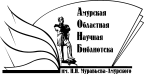 Государственное бюджетное учреждение культуры«Амурская областная научная библиотека имени Н.Н. Муравьева-Амурского